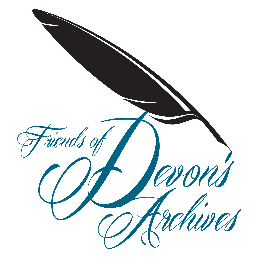 Friends of Devon’s Archives Annual General Meetingto be held at The Box, Plymouth onWednesday 16th November 2022 at 11amAgenda Welcome (Chair)ApologiesChair ReportTreasurer Report - receive Accounts Membership Secretary reportTo note officers and Committee members (listed on website)AOB: Evaluation of Norden Project